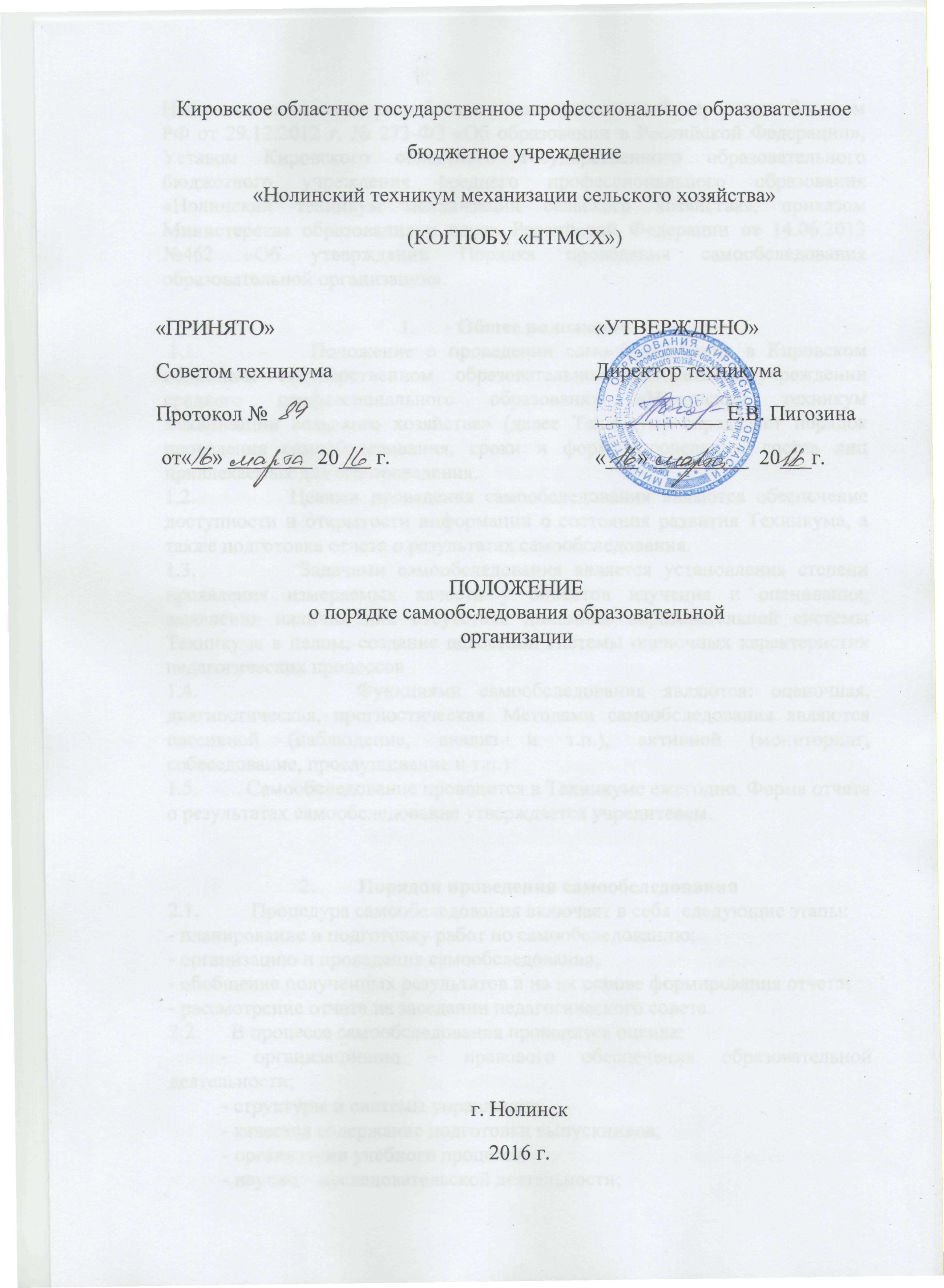 Настоящее положение разработано в соответствии с Федеральным Законом РФ от 29.12.2012 г. № 273-ФЗ «Об образовании в Российской Федерации», Уставом Кировского областного государственного образовательного бюджетного учреждения среднего профессионального образования «Нолинский техникум механизации сельского хозяйства», приказом Министерства образования и науки Российской Федерации от 14.06.2013 №462 «Об утверждении Порядка проведения самообследования образовательной организации».1.        Общее положение 1.1.         Положение о проведении самообследования в Кировском областном государственном образовательном бюджетном учреждении среднего профессионального образования «Нолинский техникум механизации сельского хозяйства» (далее Техникум) определяет порядок проведения самообследования, сроки и форму проведения, состав лиц привлекаемых для его проведения.1.2.         Целями проведения самообследования являются обеспечение доступности и открытости информации о состояния развития Техникума, а также подготовка отчета о результатах самообследования.1.3.         Задачами самообследования является установления степени проявления измеряемых качеств у объектов изучения и оценивания, выявления наличия или отсутствие динамики образовательной системы Техникума в целом, создание целостной системы оценочных характеристик педагогических процессов1.4.         Функциями самообследования являются: оценочная, диагностическая, прогностическая. Методами самообследования являются пассивной (наблюдение, анализ и т.п.), активной (мониторинг, собеседование, прослушивание и т.п.)1.5.         Самообследование проводится в Техникуме ежегодно. Форма отчета о результатах самообследование утверждается учредителем.2.        Порядок проведения самообследования2.1.          Процедура самообследования включает в себя  следующие этапы:- планирование и подготовку работ по самообследованию;- организацию и проведения самообследования;- обобщение полученных результатов и на их основе формирования отчета;- рассмотрение отчета на заседании педагогического совета.2.2.      В процессе самообследования проводится оценка:          - организационно – правового обеспечения образовательной      деятельности;          - структуры и системы управления;          - качества содержание подготовки выпускников;	- организации учебного процесса;	- научно – исследовательской деятельности;	- востребованности выпускников;	- качества кадрового, учебно – методического, информационного и библиотечного обеспечения, материально – технической базы;	- функционирования внутренней оценки качества образования;	-анализ показателей деятельности, установленных Федеральным органом исполнительной власти, осуществляющим функции по выработки государственной политики и нормативно правовому регулированию в сфере образования.3.  Сроки и форма проведения самообследования 3.1. Основной формой проведения самообследования является мониторинг качества образовательной подготовки обучающих и выпускников.3.2. Самообследование в Техникуме проводится ежегодно в период с 15 января по 10 марта за предыдущий учебный год.3.3. Самообследование проводится на каждом отделении Техникума, в котором производится оценка всех видов деятельности, перечисленных в п. 2.2 данного Положения и других соответствующих специфики деятельности показателях.3.4. При проведении самообследовании оценивается фактическое положение дел по рассматриваемым вопросам.3.5. В период с 10 по15 марта председатели ПЦК Техникума сдают отчеты о самообследовании (в печатном виде за подписью председателя ПЦК и электронном виде в формате документа Word) зам.директора по учебно-методической работе.3.6. В период с 15 марта по 1 апреля проводится анализ отчетов о самообследование предметно - цикловых  комиссий  и подготавливается отчет о самообследовании Техникума. Отчет о самообследовании Техникума рассматривается и согласовывается на заседании педагогического совета, подписывается директором    и заверяется печатью.4. Процедура самообследования4.1. Подготовка  самообследования:             - принятие решения о самообследовании;             - определение модели самообследовании, выборка критериев и  показателей, определение содержания самообследования, методов сбора информации;            - техническое обеспечение;             -распределение ответственности, постановка задач, создание рабочих групп;             - проведение обучения, совещаний и т.п.;             - подготовка анкет бланков.4.2. Проведение самообследования:              - сбор и первичная обработка статистических данных, содержащихся в документах  учета и отчетности;              - сбор информации с применением тестирования собеседования, прослушивание и т.п.;             - заполнение таблиц;             - применение методов анализа и обобщение;             - окончательное формирование базы для написания отчета.4.3. Обработка и использование материалов самообследования:             - статистическая обработка данных;             - графическое представление части материалов;             - качественная интерпретация количественных данных;             - обсуждение отчета  в статусе официального документа на заседании педагогического совета.4.4. Структура отчета по самообследованию:             - общие сведения об учебном заведении;             - система управления организацией;             - содержание и качество подготовки обучающихся;             - организация учебного процесса;              - организация воспитательного процесса;              - востребованность выпускников;              - качество кадрового потенциала;              - методический потенциал;                                                                                                                 - учебно – методическое, библиотечно – информационное обеспечение;                                                                                                                                                                       - материально – техническая база;                                                                                                         - мониторинг оценки качества образования;                                                                                 - анализ показателей деятельности организации по выработке государственной политики и нормативно – правовому регулированию в сфере образования.        5. Состав лиц, привлекаемых для проведениясамообследования5.1. Для проведения самообследования привлекаются директор, заместители директора, заведующие очным и заочным обучением, заведующая библиотекой, председатели ПЦК, главный бухгалтер, члены Методического Совета.5.2. Для проведения самообследования приказом директора создается комиссия.5.3. При необходимости могут быть привлечены сторонние организации и граждане в качестве экспертов.6. Обеспечение открытости и доступности информации 6.1. Отчет о самообследовании размещается в информационно -  телекоммуникационных сетях, в том числе на официальном сайте Техникума в сети «Интернет» и направляется учредителю не позднее 20 апреля текущего года.